VSTUPNÍ ČÁSTNázev moduluVodorovné nosné konstrukce Kód modulu36-m-3/AI50Typ vzděláváníOdborné vzděláváníTyp moduluodborný teoretickýVyužitelnost vzdělávacího moduluKategorie dosaženého vzděláníH (EQF úroveň 3)E (tříleté, EQF úroveň 3)E (dvouleté, EQF úroveň 2)Skupiny oborů36 - Stavebnictví, geodézie a kartografieKomplexní úlohaVodorovné konstrukceVodorovné nosné konstrukceObory vzdělání - poznámky36-67-E/01 Zednické práce36-51-E/01 Dlaždičské práce36-55-E/01 Klempířské práce ve stavebnictví36-57-E/01 Malířské a natěračské práce36-59-E/01 Podlahářské práce36-62-E/01 Sklenářské práce36-64-E/01 Tesařské práce36-67-E/02 Stavební práce36-69-E/01 Pokrývačské práce36-67-H/01 Zedník36-52-H/01 Instalatér36-52-H/02 Mechanik plynových zařízení36-54-H/01 Kameník36-56-H/01 Kominík36-58-H/01 Montér vodovodů a kanalizací36-59-H/01 Podlahář36-62-H/01 Sklenář36-63-H/01 Štukatér36-64-H/01 Tesař36-65-H/01 Vodař36-66-H/01 Montér suchých staveb36-67-H/02 Kamnář36-69-H/01 Pokrývač39-41-H/01 Malíř a lakýrník23-55-H/01 Klempíř36-44-L/51 Stavební provozDélka modulu (počet hodin)8Poznámka k délce moduluPlatnost modulu od30. 04. 2020Platnost modulu doVstupní předpokladyPředpokladem zdárného zvládnutí tohoto modulu jsou znalosti získané ve vzdělávacích modulech Železobeton, Cihlářské výrobky; Doplňkové stavební materiály - dřevo, kovy, plasty; Svislé nosné konstrukce.JÁDRO MODULUCharakteristika moduluVzdělávací modul VODOROVNÉ NOSNÉ KONSTRUKCE přinese žákům odborné znalosti a vědomosti potřebné pro vlastní realizaci vodorovných nosných konstrukcí – stropů s využitím znalostí modulů z oblasti materiálů. Modul VODOROVNÉ NOSNÉ KONSTRUKCE rovněž propojuje poznatky z ostatních vzdělávacích modulů z oblasti výstavby pozemních staveb.Očekávané výsledky učeníŽák:orientuje se v základních konstrukčních systémech staveborientuje se v jednotlivých typech stropůorientuje se ve vlastnostech stropních konstrukcí a v materiálechrozlišuje jednotlivé typy stropních konstrukcíorientuje se v tepelných a zvukových izolacíchpracuje s pojmy trám, deska, průvlak, uložení, podepřenírozlišuje druhy stropů z železobetonových plných desek a dutinových stropních desekrozlišuje prefa – monolitické stropyrozlišuje hřibové stropyrozlišuje trámové stropy a stropy žebrovérozlišuje trámové stropy bez průběžných tlačených desekorientuje se v konstrukci stropů s ocelovými nosníkyorientuje se ve stropech s využitím profilovaných plechůrozlišuje druhy dřevěných stropů v závislosti na skladbě konstrukcepopíše jednotlivé konstrukce a prvky stropůorientuje se ve výkresu a dokáže popsat zachycenou konstrukci stropůorientuje se ve výkresu vodorovných nosných konstrukcí, dokáže rozlišit rozdíl mezi trámem, průvlakem deskouvyhledává potřebné technické informace pro stropní konstrukce na internetupopíše BOZP při pracích ve výškáchObsah vzdělávání (rozpis učiva)VODOROVNÉ NOSNÉ KONSTRUKCEPrincip skladby stropů v závislosti na podporáchKonstrukční prvky stropůKlenby – cihelné, železobetonové skořepinyDřevěné stropní konstrukce – spalné, polospalnéŽelezobetonové stropy – monolitické, bedněníŽelezobetonové stropy – prefabrikované, montovanéStropy „spřažené“ – filigránovéStropy sklobetonovéStropy systémové keramické – (Heluz, Porotherm)Stropy systémové – lehký beton (Ytong, Xella…)Nové typy stropních konstrukcí  - nové technologie – princip skrytého (ztraceného) bedněníStropy do válcovaných profilůSpřažené stropy s trapézovými plechyUčební činnosti žáků a strategie výukyVe výuce se doporučuje kombinovat níže uvedené metody výuky.Metody slovní:monologické metody (popis, vysvětlování, výklad),dialogické metody (rozhovor, diskuse),metody práce s učebnicí, odborným textem, odborným časopisem, výkresovými podkladyMetody názorně demonstrační:čtení stavebních výkresů různých formátů a měřítekpoužití dataprojektoru a podkladů v elektronické verzivyužití názorných příkladů z praxeVýkladová a teoretická část:Sleduje výkladPracuje s obrazemKreslí druhy stropů, způsoby uložení a ztužení objektuPracuje s materiálem, umí spočítat spotřebu materiálu na řešené stropyPracuje s OOPProcvičení, osvojení:Orientuje se ve výkresu, schématu vodorovných nosných konstrukcíRozlišuje a kreslí druhy čar – chápe roviny řezu, skladbu stropních desek, osazení trámových (nosníkových) prvkůDodržuje formáty výkresů v závislosti na velikosti objektuZpracovává popisové poleOrientuje se ve výkresech dle způsobu pohledu, řezuZařazení do učebního plánu, ročníkVýuka probíhá ve vyučovacím předmětu stavební konstrukce, průřezový modul pro obory vzdělání ze skupiny 36 stavebnictví, ideálně v 1. nebo 2. ročníku. Ve 3. ročníku pak ověřit čtením dokumentace její pochopení a porozumění tak, aby mohlo být realizováno v praxi.VÝSTUPNÍ ČÁSTZpůsob ověřování dosažených výsledkůŽák v rámci teoretické výuky pracuje s výkresy a náčrty, správně určuje a vyhledává zadané úkoly. Výsledky žáků se kontrolují a hodnotí průběžně. Slovním rozborem a následnou známkou jsou hodnoceny výkresy vodorovných nosných konstrukcí, na kterých žáci samostatně pracují.U žáků jsou dále hodnoceny vědomosti i dovednosti prostřednictvím dalších grafických prací, práce s výkresovou dokumentaci, technickými listy výrobců, ČSN. Na grafických pracích je hodnocena stránka obsahová i estetická.Kritéria hodnoceníKritéria hodnocení vycházejí z platných RVP rozpracovaných do ŠVP.Hodnotí se známkou:Stupeň 1 (výborný)Žák pracuje s požadovanými termíny, znaky a symboly uceleně, přesně a úplně a chápe vztahy a zákonitosti mezi nimi.Stupeň 2 (chvalitebný)Žák pracuje s požadovanými termíny, znaky a symboly v podstatě uceleně, přesně a úplně a chápe vztahy a zákonitosti mezi nimi.Stupeň 3 (dobrý)Žák má v ucelenosti, přesnosti a úplnosti osvojení požadovaných termínů, znaků, symbolů a zákonitostí nepodstatné mezeryStupeň 4 (dostatečný)Žák má v ucelenosti, přesnosti a úplnosti osvojení požadovaných termínů, znaků, symbolů a zákonitostí závažné mezery.Stupeň 5 (nedostatečný)Žák si požadované termíny, znaky, symboly a zákonitosti neosvojil uceleně, přesně a úplně, má v nich závažné a značné mezery.Do celkového hodnocení žáka učitel zahrne:aktivitu na vyučovánísprávnost používané terminologiesamostatnostvěcná správnost plnění zadaných úkolůsprávnost výběru noremvhodnost výběru podkladů k vypracovánídodržování technologických postupůdodržování časového plánu vypracování zadáníestetické zpracování zadáníDoporučená literaturaFLEISS, GANGL, GRAF, a kol. Stavební nauka. schváleno MŠMT – ČR, ISBN 80-902110-6-3Elektronické učebnice učiliště Bosonohy – volně k dispozici na stránkách školyPODLENA, Václav. Zednické práce Technologie 1. ročník OU, Praha, Parta 2001PoznámkyDoporučené rozvržení hodin:teoretické vyučování: 8 hodinpraktické vyučování: 8 hodinVlastní výkresové podkladyObsahové upřesněníOV RVP - Odborné vzdělávání ve vztahu k RVPMateriál vznikl v rámci projektu Modernizace odborného vzdělávání (MOV), který byl spolufinancován z Evropských strukturálních a investičních fondů a jehož realizaci zajišťoval Národní pedagogický institut České republiky. Autorem materiálu a všech jeho částí, není-li uvedeno jinak, je Jaroslava Lorencová. Creative Commons CC BY SA 4.0 – Uveďte původ – Zachovejte licenci 4.0 Mezinárodní.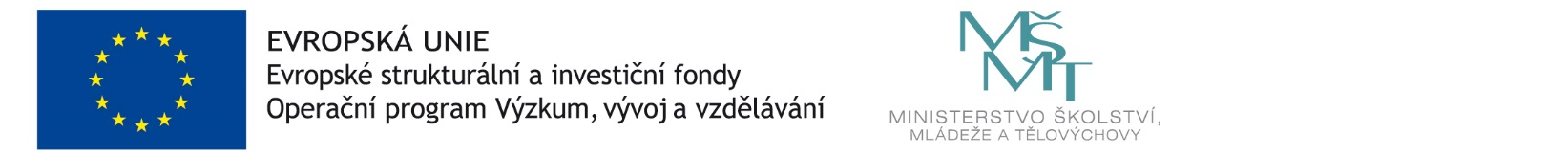 